Fruits and Vegetables-Activities set 1Activity 1Purpose1-To recognise the name of the fruitsInstructions:1-Students cut the flash cards2-They have to play in groups or 2 students 3-1st student or group show the picture to the second who has to guess the word. Activity 2Purpose:   To recognise and read the name of the fruitsInstructions:1-Students cut the 2 deck of cards2-They have to play it in groups or 2 students at a time.3-1st student or group show the picture to the second who has to match it with the correct word/name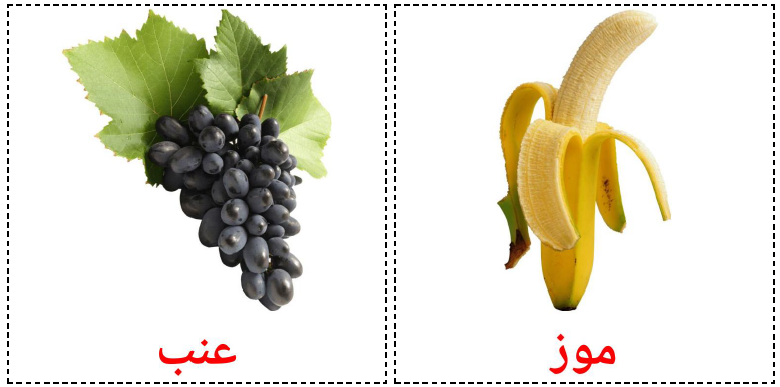 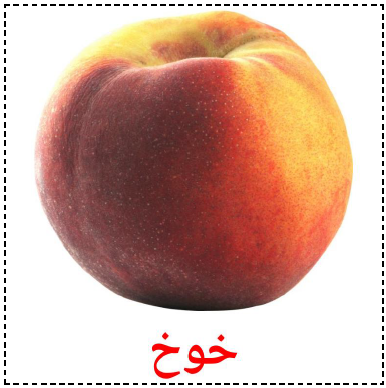 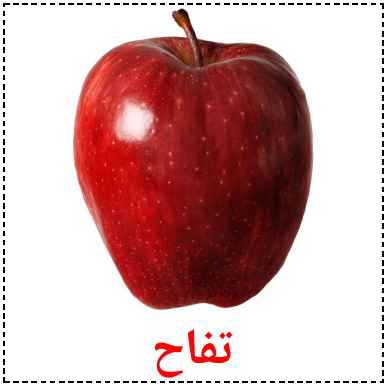 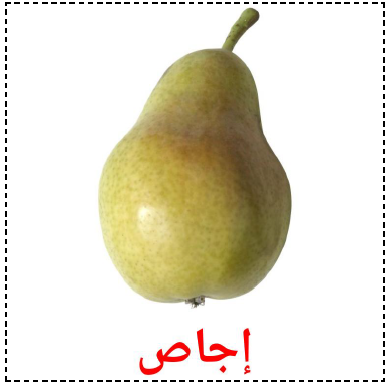 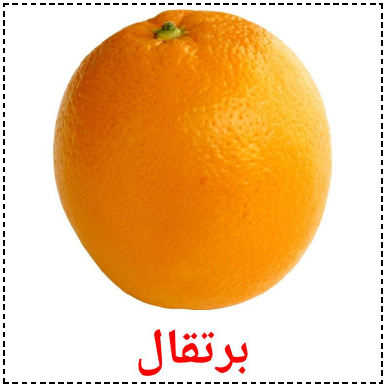 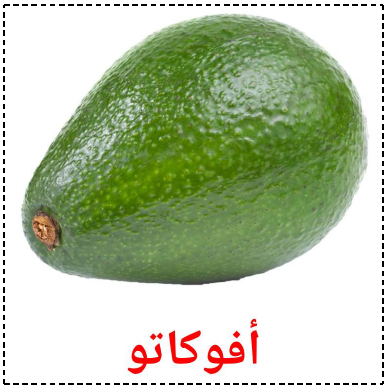 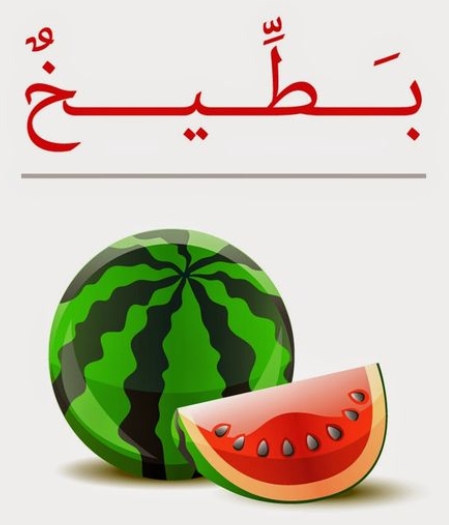 Deck 1 Deck 2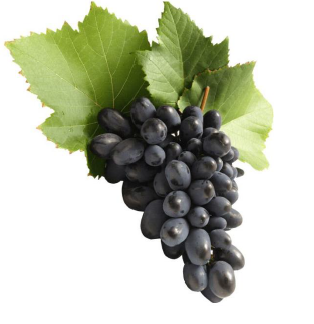 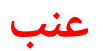 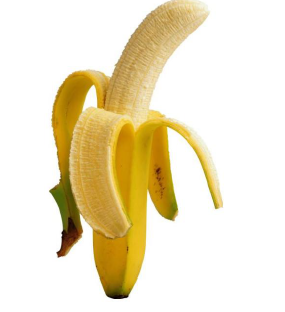 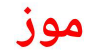 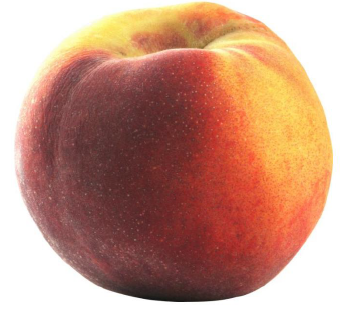 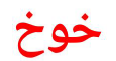 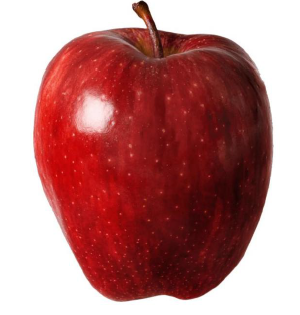 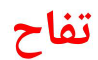 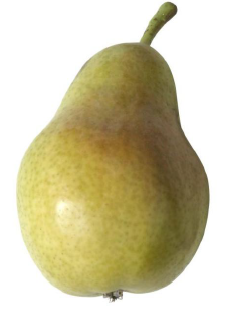 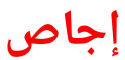 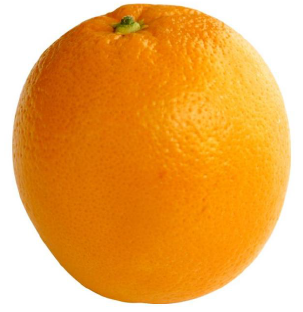 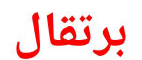 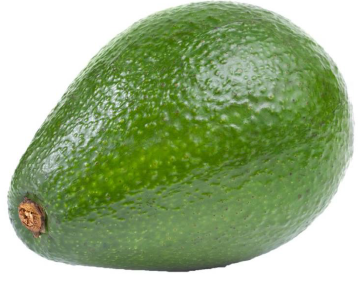 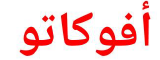 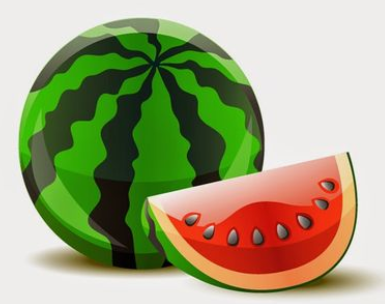 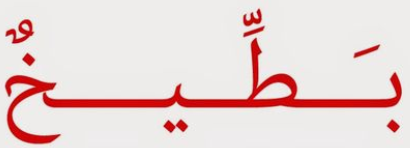 